Publicado en Madrid el 12/03/2024 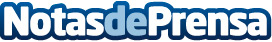 Kapsch TrafficCom mejorará la infraestructura de peaje en Gipuzkoa con soluciones tecnológicas avanzadasDe esta manera, se llevará a cabo la renovación de las infraestructuras de peaje de algunas estacionesDatos de contacto:Sandra Bijelic Head of Corporate Communications +43 664 628 1720 Nota de prensa publicada en: https://www.notasdeprensa.es/kapsch-trafficcom-mejorara-la-infraestructura Categorias: Nacional Madrid País Vasco Logística Movilidad y Transporte http://www.notasdeprensa.es